МИНИСТЕРСТВО РОССИЙСКОЙ ФЕДЕРАЦИИ ПО ДЕЛАМ ГРАЖДАНСКОЙ ОБОРОНЫ, ЧРЕЗВЫЧАЙНЫМ СИТУАЦИЯМ И ЛИКВИДАЦИИ ПОСЛЕДСТВИЙ СТИХИЙНЫХ БЕДСТВИЙИНФОРМАЦИЯот 27 ноября 2014 годаПорядок проведения оценки пожарного рискаI. Общие положенияНастоящий Порядок устанавливает требования к проведению оценки пожарного риска на объекте защиты.Оценка пожарного риска проводится в целях определения соответствия объекта защиты требованиям пожарной безопасности в порядке, установленном Федеральным законом "Технический регламент о требованиях пожарной безопасности" и нормативными правовыми актами Российской Федерации.Объектами защиты являются производственные объекты и объекты непроизводственного назначения, для которых законодательством Российской Федерации о градостроительной деятельности предусмотрено проведение государственной экспертизы проектной документации, а также здания класса функциональной пожарной опасности Ф 1.1.производственным объектам относятся объекты промышленного и сельскохозяйственного назначения, в том числе склады, объекты инженернойтранспортной инфраструктуры (железнодорожного, автомобильного, речного, морского, воздушного и трубопроводного транспорта), объекты связи.объектам непроизводственного назначения относятся объекты общественного назначения, в том числе учреждения образования, здравоохранения, сервисного обслуживания населения, культурно-досуговой деятельности населения, временного пребывания населения (гостиницы, мотели, санатории, пансионаты, дома отдыха, учреждения туризма, лагеря для детей, общежития учебных заведений), жилые здания.зданиям класса функциональной пожарной опасности Ф 1.1 относятсяздания детских дошкольных образовательных учреждений, специализированных домов престарелых и инвалидов (неквартирные), больницы, спальные корпуса образовательных учреждений интернатного типадетских учреждений.Оценка пожарного риска проводится в случаях:а) составления декларации пожарной безопасности в отношении объектов защиты, для которых предусмотрено проведение расчета риска;б ) обоснования обеспечения пожарной безопасности объектов защиты, для которых федеральными законами о технических регламентах не установлены требования пожарной безопасности.Оценка пожарного риска проводится путем определения расчетных величин пожарного риска на объекте защиты и сопоставления их с соответствующими нормативными значениями пожарных рисков, установленными Федеральным законом "Технический регламент о требованиях пожарной безопасности".Расчетные величины пожарного риска являются количественной мерой возможности реализации пожарной опасности объекта защиты и ее последствий для людей и материальных ценностей.Количественной мерой возможности реализации пожарной опасности производственных объектов является риск гибели людей при пожарах, в том числе:а) риск гибели персонала производственного объекта;б) риск гибели людей, находящихся в селитебной зоне вблизи производственного объекта (населения, проживающего на прилегающей к производственному объекту территории).Риск гибели людей при пожарах на производственных объектах характеризуется числовыми значениями индивидуального и социального пожарных рисков.Величина индивидуального риска для работника из числа персонала производственного объекта определяется как частота поражения определенного работника производственного объекта опасными факторами пожара в течение года.Индивидуальный риск для работника производственного объекта определяется как сумма величин индивидуального риска при нахождении работника на территории и зданиях, строениях и сооружениях производственного объекта.Для производственных объектов социальный риск принимается равным частоте возникновения событий, при реализации которых может пострадать не менее 10 человек.Количественной мерой возможности реализации пожарной опасности объектов непроизводственного назначения является индивидуальный риск гибели людей, находящихся на объекте.Величина индивидуального пожарного риска для персонала и посетителей, находящихся в зданиях и сооружениях объектов непроизводственного назначения, определяется как частота воздействия опасных факторов пожара на человека в течение года.Расчет по оценке пожарного риска на объекте непроизводственного назначения допускается не проводить для:а) объектов индивидуального жилищного строительства высотой не более трех этажей;б) хозяйственных построек на дачных, огородных, садовых и приусадебных участках;в) отдельно стоящих зданий и сооружений высотой не более двух этажей, общей площадью не более 300 м и одновременным нахождением не более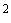 человек.Для оценки пожарного риска производственных объектов и объектов непроизводственного назначения используются вероятностные критерии поражения людей и окружающих зданий и оборудования опасными факторами пожара. Детерминированные критерии применяются при невозможности применения вероятностных критериев.Для объектов защиты, в связи с компенсированием погрешности в определении величины пожарного риска с применением вероятностных критериев, необходимо увеличение индивидуального и социального пожарных рисков на коэффициент безопасности 0,8.Объект защиты не соответствует требованиям пожарной безопасности, если расчетные величины индивидуальных и социальных пожарных рисков с учетом коэффициента безопасности составляют более нормативных значений пожарных рисков.Расчетные величины пожарного риска определяются с использованием методик, утвержденных Министерством Российской Федерации по делам гражданской обороны, чрезвычайным ситуациям и ликвидации последствий стихийных бедствий.Методики должны быть:а) научно обоснованными;б) соответствовать рассматриваемым опасностям;в) повторяемыми и проверяемыми.Методики должны содержать порядок:а) анализа пожарной опасности объекта защиты;б) определения частоты реализации пожароопасных ситуаций;в) построения полей опасных факторов пожара для различных сценариев его развития;г) оценки последствий воздействия опасных факторов пожара на людей для различных сценариев его развития;д) вычисления пожарного риска.В методики должны быть внесены изменения и дополнения, учитывающие изменения нормативных правовых актов Российской Федерации по пожарной безопасности и нормативных документов по пожарной безопасности, результаты научных исследований, накопленный отечественный и международный опыт в области оценки пожарных рисков.При выполнении обязательных требований пожарной безопасности, установленных федеральными законами о технических регламентах, и требований нормативных документов по пожарной безопасности расчет пожарного риска не требуется.Расчеты по оценке пожарного риска проводятся юридическими лицамииндивидуальными предпринимателями при условии подтверждения их компетентности, позволяющей выполнять эти расчеты по оценке пожарного риска.Процедура подтверждения компетентности юридических лиц и индивидуальных предпринимателей для проведения расчетов по оценке пожарного риска и проверка их деятельности на предмет соответствия выполняемых расчетов требованиям настоящего Порядка осуществляются в порядке, устанавливаемом Министерством Российской Федерации по делам гражданской обороны, чрезвычайным ситуациям и ликвидации последствий стихийных бедствий.Проверка деятельности юридических лиц и индивидуальных предпринимателей на предмет соответствия выполняемых ими расчетов требованиям настоящего Порядка осуществляется не чаще одного раза в 2 года.В отношении объектов защиты специального назначения, в том числе объектов военного назначения, объектов производства, переработки, хранения радиоактивных и взрывчатых веществ и материалов, объектов уничтожения и хранения химического оружия и средств взрывания, наземных космических объектов и стартовых комплексов, горных выработок, объектов, расположенных в лесах, наряду с требованиями Федерального закона "Технический регламент о требованиях пожарной безопасности" и настоящего Порядка должны соблюдаться требования пожарной безопасности, установленные нормативными правовыми актами Российской Федерации.Юридические лица и индивидуальные предприниматели, проводившие расчеты по оценке пожарного риска, несут ответственность в соответствии с законодательством Российской Федерации за полноту и достоверность сведений, содержащихся в расчетах при оценке пожарного риска.Требования к компетентности юридических лиц и индивидуальных предпринимателей для проведения расчетов по оценке пожарного рискаЮридические лица и индивидуальные предприниматели, претендующие на проведение расчетов по оценке пожарного риска, направляют заявку (заявление) в Министерство Российской Федерации по делам гражданской обороны, чрезвычайным ситуациям и ликвидации последствий стихийных бедствий.К заявлению прилагаются:- копии учредительных документов и копия свидетельства о государственной регистрации в качестве юридического лица или индивидуального предпринимателя, заверенные в установленном порядке;- копия свидетельства о постановке юридического лица или индивидуального предпринимателя на учет в налоговом органе, заверенная в установленном порядке;- руководство по качеству, содержащее следующие разделы и сведения:- заявление о политике в области качества осуществления работ по оценке пожарных рисков на объектах защиты, находящихся в стадии проектирования, строительства (реконструкции, расширения, технического перевооружения, консервации, ликвидации), эксплуатации;- порядок и сроки повышения квалификации специалистов, занятых в оценке пожарных рисков;- организационную схему, отражающую подчиненность, ответственность и распределение обязанностей персонала;- процедуру оценки пожарных рисков, включая:а) этапы оценки пожарных рисков:прием и рассмотрение заявок (заявлений) для оценки пожарных рисков;заключение договора на проведение оценки пожарных рисков;подготовку и утверждение программы проведения оценки пожарных рисков и персонального состава экспертной группы;обследование объекта защиты;подготовку документации по оценке пожарных рисков и выдачу отчета на объект защиты;ведение реестра выданных отчетов по оценке пожарных рисков; направление в заинтересованные органы государственного надзораинформации о нарушениях, выявленных на объекте защиты при проведении оценки пожарных рисков и создающих угрозу жизни и здоровью людей;б) порядок подготовки и установления срока действия отчетов по оценке пожарных рисков;в) немедленное информирование соответствующих органов государственного надзора при выявлении в ходе оценки пожарных рисков недостатков, которые могут привести к недопустимому риску для жизни и здоровья людей;г) порядок ведения архивов;д) страхование гражданской ответственности при проведении оценки пожарных рисков;е) процедуру приостановки (прекращения) деятельности в случае неподтверждения компетентности, не позволяющей выполнять расчеты по оценке пожарного риска;ж) документ, подтверждающий наличие у заявителя актуализированного фонда (или автоматизированной информационно-справочной системы) официально изданных нормативных и справочных документов по проведению оценки пожарных рисков;з) сведения о квалификации персонала.Для подтверждения квалификации персонала заявитель представляет заверенные в установленном порядке копии дипломов об образовании и выписки из трудовых книжек персонала, договоров (трудовых соглашений) с временно привлекаемым персоналом, документов, удостоверяющих окончание персоналом специализированных курсов повышения квалификации (если образование по профилю деятельности получено или предыдущие специализированные курсы повышения квалификации окончены более пяти лет назад) и прохождение обучения на семинарах. Персонал заявителя по оценке пожарных рисков должен в пределах своих должностных инструкций знать и уметь выполнять утвержденное руководителем заявителя руководство по качеству;и) сведения о наличии материально-технической базы.Заявитель, претендующий на проведение оценки пожарных рисков, должен иметь в штатной численности не менее 3 специалистов, имеющих высшее техническое образование или среднее специальное образование и обладающих соответствующим (не менее 5 лет) стажем практической работыобласти обеспечения пожарной безопасности.Оформление результатов расчетов оценки пожарного рискаРезультаты расчетов оценки пожарного риска обосновываются и оформляются таким образом, чтобы выполненные расчеты и выводы могли быть проверены и повторены специалистами, которые не участвовали при первоначальной оценке.Расчеты оценки пожарного риска следует документировать в форме отчета, в который включаются:а) титульный лист;б) список исполнителей с указанием должностей, научных званий, названием организации;в) сведения о подтверждении компетентности на проведение расчетов по оценке пожарного риска;г) аннотация;д) содержание (оглавление);е) задачи и цели проведенных расчетов по оценке пожарного риска;ж) наименование методики для проведения расчетов по оценке пожарного риска, кем и когда утверждена;з) описание анализируемого объекта защиты;и) описание последовательности проведения расчетов по оценке пожарного риска;к) описание используемых методов расчета оценки пожарного риска, моделей пожароопасных ситуаций и обоснование их применения;л) результаты расчетов оценки пожарного риска;м) нормативные значения пожарного риска;н) перечень исходных данных и используемых источников информации;о) заключение о соответствии (несоответствии) объекта защиты нормативным значениям пожарного риска.Отчет по оценке пожарного риска представляется в установленном порядке в качестве составной части:а) декларации пожарной безопасности;б ) специальных технических условий для зданий, сооружений и строений, для которых отсутствуют нормативные требования пожарной безопасности;в) комплекса мероприятий по обеспечению пожарной безопасности объектов защиты , запроектированных и построенных в соответствии с ранее действовавшими до вступления в силу Федерального закона "Технический регламент о требованиях пожарной безопасности" требованиями пожарной безопасности, если их дальнейшая эксплуатация приводит к угрозе жизни или здоровью людей вследствие возможного возникновения пожара*. ________________Порядок вступил в силу 27 ноября 2014 года. - Ред. Электронный текст документа подготовлен ЗАО "Кодекс" и сверен по:Официальные документы в образовании. Бюллетень нормативных правовых актов,N 26, сентябрь 2015 года